Министерство культуры Российской Федерации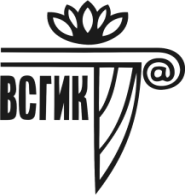 ФГБОУ ВО «Восточно-Сибирский государственный институт культуры»Принято на заседанииУченого совета,протокол №11 от 25.03.2020 г.Председатель Ученого совета,ректор_______________ Е.Ю.ПероваОТЧЕТО ТРУДОУСТРОЙСТВЕ ВЫПУСКНИКОВ ФГБОУ ВО «ВОСТОЧНО-СИБИРСКИЙГОСУДАРСТВЕННЫЙ ИНСТИТУТ КУЛЬТУРЫ»ЗА 2019 ГОДУлан-Удэ2020В отчетном году выпуск составил 344 чел., из них:по очной форме обучения - 138 чел.: бакалавриат – 119 чел.; магистратура –15 чел.; специалитет – 4 чел. Из них иностранные обучающиеся – бакалавриат - 6 чел., магистратура - 4 чел.по заочной форме обучения - 206 чел.: бакалавриат – 196 чел., магистратура – 4 чел., специалитет – 6 чел. Таблица 1Динамика выпуска обучающихсяРис.1. Динамика выпускаВажным в решении задач практической подготовки, профориентации и трудоустройства обучающихся является взаимодействие с организациями – заказчиками, потребителями кадров. Институт поддерживает партнерские связи с большим количеством работодателей. Запросы на подготовку специалистов поступают от органов государственной власти, органов местного самоуправления, в целях содействия им в подготовке специалистов на основе целевой подготовки. Основными формами сотрудничества Института и работодателей являются: − привлечение работодателей для разработки профессиональных компетенций; − привлечение работодателя к оценке знаний, умений, навыков в качестве председателей и членов ГЭК и жюри конкурсов; – проведение курсов по повышению квалификации; − профессиональная переподготовка; − заключение договоров о сотрудничестве, о целевой подготовке, о прохождении производственной практики; − трудоустройство выпускников по заявкам, поступающим от организаций.В 2019 г. во ВСГИК поступили официальные запросы о подборе кандидатур на вакантные места от организаций и учреждений: МАУ ДО «Детская школа искусств города Когалыма» Тюменской области, МБОУ ДО «Деская школа искусств г. Поронайска» Сахалинская область, МБУ ДО «Детская школа искусств города Дивногорска» Красноярского края, МБУ ДО «Центральная детская музыкальная школа города Южно-Сахалинска», Свердловский театр музыкальной комедии г. Екатеринбург, МАУ Культурно-досуговый центр «Жемчужина» пгт. Селенгинск Кабанского района, Братский ТЮЗ, МБУ «Культурно-досуговое объединение» г. Нижнеудинска, МБУК «Бильчирский культурно-досуговый центр им. Арзаева А.А.» Иркутская область, КГБУК «Центр культурных инициатив г. Красноярска» и др. Более 80 % выпускников трудоустроились в соответствии с профилем подготовки, из них около 60 % в Республике Бурятия, 40 % в других регионах: Забайкальский край, Республика Тыва, Иркутская область, Красноярский край, Республика Саха-Якутия, Республика Алтай и др. Выпускники ВСГИК успешно трудоустраиваются за рубежом (Монголия, Китай, Южная Корея).Таблица 2Распределение выпуска 2019 г. по каналам занятости Приоритетным направлением деятельности ВСГИК является оперативное реагирование на изменения рынка труда и требования работодателей к подготовке высококвалифицированных специалистов в сфере культуры и искусств.Форма обученияВсегоВсегоБюджетБюджетКоммерческиеКоммерческиеДинамикаФорма обучения201820192018201920182019Динамикаочная1481381371281110-6,75%заочная32320611110721299-36,22%ИТОГО471344248235223109-26,96%№ПоказательЧисло выпускников%1.Всего выпускников 2018-19 уч.г.(очная форма обучения)128100%2.- из них трудоустроены по специальности11187%3.- из них не трудоустроены10,8%4.Продолжают обучение на следующем уровне по очной форме обучения(относятся к трудоустроенным по специальности)2620%5.Призваны в ряды вооруженных сил4 3,2%6.Находятся в отпуске по уходу за ребенком129%7.Общее количество выбывших за пределы республики трудоустроены1713%8.Общее количество выбывших за пределы республики обучающихся119%